   ҠАРАР                                                                        ПОСТАНОВЛЕНИЕ     09 ноябрь  2020 й                         № 84                    09 ноября  2020 г.О мерах по обеспечению охраны труда муниципальных служащих, специалистов и обслуживающего персонала администрациисельского поселения Акбарисовский сельсовет муниципального района Шаранский район Республики Башкортостан       В целях реализации Закона Республики Башкортостан «Об охране труда в Республике Башкортостан», утвержденного Президентом РБ от 09.01.2001 года № 161 -3, в соответствии с Трудовым кодексом Российской Федерации и Порядком обучения по охране труда и проверки знаний, требований охраны труда работников организаций, утвержденным постановлением Министерства труда и социального развития Российской Федерации и Министерства образования Российской Федерации от 13.01.2003 №1/29 направленного на создание условий труда, соответствующих требованиям сохранения жизни и здоровья работников в процессе трудовой деятельности:   1. Утвердить:1.1. Инструкцию по охране труда для муниципальных служащих, специалистов администрации сельского поселения согласно приложению 1;1.2. Инструкцию по пожарной безопасности в администрации сельского поселения согласно приложению 2;1.3. Инструкцию по основам электробезопасности в администрации сельского поселения согласно приложению 3;1.4. Инструкцию по оказанию первой помощи при несчастных случаях в администрации сельского поселения согласно приложению 4;1.5. Программу вводного инструктажа в администрации сельского поселения по охране труда согласно приложению 5;1.6. Перечень инструктажей по охране труда и порядок их проведения в администрации сельского поселения согласно приложению 6;1.7. Положение о порядке проведения инструктажей по охране труда с муниципальными служащими, специалистами и обслуживающим персоналом администрации сельского поселения согласно приложению 7. 1.8. Инструкцию по охране труда для уборщика служебных помещений согласно приложению 8.1.9. Инструкцию по охране труда для водителя администрации сельского поселения согласно приложению 9.2. Контроль за исполнением настоящего распоряжения оставляю за собой.Глава сельского поселенияАкбарисовский сельсовет:		                 		               Р.Г.ЯгудинПриложение № 1ИНСТРУКЦИЯпо охране труда для муниципальных служащих, специалистовадминистрации сельского поселения    Настоящая инструкция разработана с учетом требований законодательных и иных нормативных правовых актов, содержащих государственные требования охраны труда, а также межотраслевых правил по охране труда и предназначена для муниципальных служащих, специалистов при выполнении им работ согласно профессии и квалификации с учетом условий их работы в администрации сельского поселения (далее также - администрация).1. Общие требования охраны труда.1.1. Инструкция по охране труда разработана для муниципальных служащих, специалистов (далее также - служащий).1.2. Рабочие места служащих, в том числе с использованием персональных электронно – вычислительных машин (далее также - ПЭВМ), периферийных устройств вычислительных комплексов (принтеры, сканеры, клавиатура, модемы), копировально - множительной техники должны соответствовать требованиям санитарных правил и норм (далее – СанПин) 2.2.2/2.4.1340-03, СанПин 2.2.2.1331-03.1.3. При разработке инструкции учтены требования нормативных актов:-гигиенические требования к персональным электронно-вычислительным машинам и организации работы (СанПиН 2.2.2/2.4.1340-03);-правила технической эксплуатации электроустановок потребителей, утвержденные Приказом Министерства энергетики Российской Федерации от 13.01.2003 № 6;- типовая инструкция по охране труда для операторов и пользователей ПЭВМ, утвержденная Приказом Министерства Российской Федерации по связи и информатизации от 02.07.2001 №162.1.4. К работам на рабочих местах с использованием указанной оргтехники допускаются: лица не моложе 18 лет с соответствующей квалификацией, прошедшие предварительный при поступлении на работу медицинский осмотр в установленном порядке.  К непосредственной работе с персональным компьютером допускаются лица, не имеющие медицинских противопоказаний, прошедшие первичный инструктаж по охране труда на рабочем месте по данной инструкции. Женщины со времени установления беременности должны переводиться на работы, не связанные с использованием ПЭВМ, или для них ограничивается время работы с ПЭВМ (не более 3-х часов за рабочую смену) при условии соблюдения гигиенических требований, установленных СанПин 2.2.2/2.4.1340-03.Служащий обязан:-соблюдать правила внутреннего трудового распорядка, установленные в администрации;-выполнять должностные обязанности, работать по заданию своего руководителя, соблюдать дисциплину труда, своевременно и точно выполнять распоряжения администрации, требования по охране труда, бережно относиться к имуществу администрации;-соблюдать требования по обеспечению пожарной безопасности, знать местонахождение средств пожаротушения, уметь пользоваться первичными средствами пожаротушения.1.5. При выполнении работ на персональном компьютере на служащего могут оказывать действие следующие опасные и вредные производственные факторы:физические:-повышенные уровни электромагнитного излучения;-повышенные уровни рентгеновского излучения;-повышенные уровни напряженности электростатического поля;-неблагоприятные факторы микроклимата (повышенная/пониженная температура, влажность, подвижность воздуха рабочей зоны);-повышенный уровень шума (при работе матричного принтера);-повышенный или пониженный уровень освещенности;-повышенный уровень прямой блесткости, отраженной блесткости, ослепленности, пульсации светового потока;-неравномерность распределения яркости в поле зрения;-повышенное значение напряжения в электрической цепи.химические (копировально-множительная техника):-повышенное содержание озона в воздухе рабочей зоны.психофизиологические:-напряжение зрения, внимания;-интеллектуальные, эмоциональные, статические нагрузки, монотонность труда.2. Требование охраны труда перед началом работы.2.1. Перед началом работы служащий должен:-осмотреть и привести в порядок рабочее место;-отрегулировать освещенность на рабочем месте, убедиться в достаточной освещенности, отсутствии отражений на экране, отсутствии встречного светового потока;-проверить правильность подключения оборудования в электросеть;-протереть специальной салфеткой поверхность экрана ПЭВМ;-проверить правильность установки стола, стула, положения оборудования, угла наклона экрана, положения клавиатуры и, при необходимости, произвести регулировку рабочего стола и кресла, а также расположение элементов компьютера в целях исключения неудобных поз и длительных напряжений тела.2.2. При включении ПЭВМ, служащий должен соблюдать следующую последовательность включения оборудования:-включить блок питания;-включить периферийные устройства (принтер, монитор, сканер и другие);-включить системный блок (процессор).2.3. Запрещается приступать к работе при:-обнаружении неисправности оборудования;-нарушении гигиенических норм размещения ПЭВМ.3. Требование охраны труда во время работы.3.1. Служащий во время работы обязан:-выполнять только ту работу, которая ему поручена;-в течение всего рабочего дня содержать в порядке и чистоте рабочее место;-отключать питание ПЭВМ, копировально - множительной техники в случае необходимости проведения профилактики или влажной уборки рабочего места;-выполнять санитарные нормы и соблюдать режимы работы и отдыха.Продолжительность непрерывной работы с ПЭВМ без регламентированного перерыва не должна превышать 2 часов;-соблюдать правила эксплуатации оборудования в соответствии с инструкциями по эксплуатации;-соблюдать расстояние от глаз до экрана в пределах 600-700 мм, но не ближе 500 мм с учетом размеров алфавитно-цифровых знаков и символов.3.2. Служащему во время работы запрещается:- одновременно касаться экрана монитора и клавиатуры;-прикасаться к задней панели системного блока (процессора) при включенном питании;переключать разъемы интерфейсных кабелей периферийных устройств при включенном питании;-загромождать верхние панели устройств бумагами и посторонними предметами;-допускать захламленность рабочего места бумагой в целях недопущения накапливания органической пыли;-производить отключения питания во время выполнения активной задачи, производить частые переключения питания;-допускать попадание влаги на поверхность системного блока (процессора), монитора, рабочую поверхность клавиатуры, дисководов, принтеров и других устройств;-включать сильно охлажденное (принесенное с улицы в зимнее время) оборудование:- производить самостоятельно вскрытие и ремонт оборудования.4. Требования охраны труда в аварийных ситуациях.4.1. Служащий обязан:-во всех случаях обнаружения обрыва проводов питания, неисправности заземления, других повреждений электрооборудования, появления запаха гари немедленно отключить питание и сообщить об аварийной ситуации руководителю, ответственному за электробезопасность;-при обнаружении человека, попавшего под напряжение, немедленно освободить его от действия тока путем отключения электропитания и до прибытия врача оказать потерпевшему первую медицинскую помощь;-при любых случаях сбоя в работе технического оборудования или программного обеспечения немедленно вызвать программиста;-при возгорании оборудования отключить питание и принять меры к тушению очага пожара при помощи углекислотного или порошкового огнетушителя, вызвать пожарную команду и сообщить о происшествии руководителю работ.5. Требование охраны труда по окончании работы.5.1. Привести в порядок рабочее место.5.2. Оборудование отключить от сети или перевести в режим, оговоренный инструкцией по эксплуатации.5.3. Обо всех недостатках и неисправностях, обнаруженных во время работы, служащий обязан сообщить руководителю.                                                                                        Приложение № 2ИНСТРУКЦИЯпо пожарной безопасности в администрациисельского поселения1. Общие требования безопасности.1.1. Первичный противопожарный инструктаж о соблюдении мер пожарной безопасности должны проходить все вновь поступающие на работу в администрацию служащие и обслуживающий персонал. Лица, не прошедшиепротивопожарный инструктаж, к работе не допускаются.1.2. Лица, ответственные за обеспечение пожарной безопасности, обязаны:- не допускать проведения работ с применением открытого огня;- не допускать загромождения пожарных подъездов к зданию;-содержать в постоянной готовности все имеющиеся средства пожаротушения.1.3. За нарушение настоящей Инструкции виновные несут дисциплинарную, а также иную ответственность, предусмотренную действующим законодательством, в зависимости от характера нарушения и тяжести его последствий.2. Требования безопасности перед началом работы. 2.1. Осмотреть помещения, полностью исключая условия возникновения пожара.2.2. Доложить руководителю о неисправностях, а также обо всех происшествиях, которые могут привести к пожару, с указанием причин и виновных лиц.3. Требования безопасности во время работы. 3.1. Содержание здания и помещений:- проходы, выходы, коридоры, тамбуры, запрещается загромождать различными предметами и оборудованием. Все двери эвакуационных выходов должны свободно открываться в направлении выхода из здания.3.2. В здании администрации запрещается:- устанавливать на путях эвакуации мебель, шкафы, сейфы и другие предметы;- убирать помещения с применением бензина, керосина и прочих легковоспламеняющихся и горючих жидкостей;- курить, в местах, специально не оборудованных для этой цели.4. Требования безопасности в аварийной ситуации. Каждый работающий, обнаруживший пожар или загорание, обязан:- немедленно сообщить о случившемся в пожарную службу по телефону: 01;- удалить из помещения или опасной зоны всех работающих, не занятых на ликвидации пожара;- прекратить все работы, не связанные с мероприятиями по ликвидации пожара;- приступить к тушению очага загорания имеющимися средствами пожаротушения;- при необходимости вызвать газоспасательную, медицинскую и другие службы;- обеспечить защиту людей, принимающих участие в тушении пожара, от возможных обрушений конструкций, поражения электрическим током, отравления, ожогов;- обеспечить встречу пожарных подразделений и их сопровождение к месту пожара;- по прибытии пожарного подразделения, проинформировать о характере и месте возгорания.5. Требования безопасности по окончанию работы. 5.1. По окончании работы проверить противопожарное состояние рабочего места.5.2. Сообщить непосредственному руководителю обо всех выявленных нарушениях и о принятых мерах по их устранению.Приложение № 3ИНСТРУКЦИЯпо основам электробезопасности в администрациисельского поселения1. Общие требования безопасности.Электрический ток, проходя через живые ткани, производит термическое (тепловое), электрическое и биологическое воздействие, что приводит к местным повреждениям тканей и органов, также к общим поражениям организма человека.Тяжесть поражения током зависит от ряда факторов, в том числе от величины напряжения в сети (она тем больше, чем больше напряжение) и от сопротивления тела человека (она тем больше, чем меньше сопротивление). Сопротивление тела человека в основном определяется состоянием кожного покрова. Сухая кожа имеет сопротивление от 1000 до 100000 Ом, влажная и загрязнённая - 300 - 400 Ом.Общее сопротивление тела человека уменьшается также при потоотделении в состоянии нервного расстройства, алкогольного опьянения и др.Возможность поражения электрическим током и его тяжесть зависит также от категории помещений по степени опасности поражения электротоком, в которых установлены электроустройства.В соответствии со степенью опасности помещения должны проводиться мероприятия, установленные правилами и обеспечивающие безопасную работу персонала.2. Причины поражения электрическим током. 2.1. Поражение электрическим током возникает при прикосновении человека к оголённым токоведущим частям электроустановки, при прикосновении к металлическим частям электроустановки, оказавшимся под напряжением в результате нарушения изоляции неисправного заземляющего устройства.2.2. Причинами поражения током являются:-неисправность электроустройств (оборудования, приборов, пусковых устройств, проводов, заземления);-применение в помещениях с повышенной и особой опасностью переносных ламп и электроинструментов более высокого напряжения, чем установлено правилами;-нарушения правила о запрещении работы с электроустройствами лицам, не имеющим к ним отношения;-нарушение правил использования защитных средств и др.3. Защита от поражения электрическим током.3.1. В целях безопасного проведения работ персонал, обслуживающий электроустройства, обязан следить за состоянием оборудования, приборов, пусковых устройств, подводящих кабелей и проводов, заземляющих устройств, штепсельных разъёмов и приборов освещения. Они должны быть постоянно в исправном состоянии. Внешними признаками неисправности электроустройств являются:-наличие трещин и отколов у корпусов приборов и пусковых устройств, ненадёжное их крепление на основаниях;-наличие оголённых токоведущих частей;-ненадёжное скрепление элементов электроустройств (например, плохое соединение половинок штепсельной вилки, ослабление фиксации её штырей и т.п.) которое может вызывать короткое замыкание;-потёртость, подпалы, изломы на подводящих шнурах, особенно, в месте входа шнура в колодку штепсельной вилки и в прибор;-неплотная посадки штепсельной вилки в розетку; -появление дыма и специфического запаха горящей резины или пластмассы, перегрев, искрение и т.п.  При появлении этих неисправностей электроустройство следует выключить, обесточить, а переносные приборы выключить и отсоединить от сети при помощи штепсельных разъёмов и сообщить в электрослужбу.3.2. Лицам, обслуживающим электроустройства, запрещается:                                                -прикасаться к оголённым проводам;                                                                                                                                                                             -переносить работающие электроустройства и оставлять их без надзора включёнными в сеть;                                                                                                                                                              - вытаскивать штепсельные вилки из розеток, дергая за шнур;- бросать штепсельные вилки на пол;- класть провода переносных ламп и электрифицированных инструментов на влажные поверхности, горячие предметы и в места, где они могут подвергнуться трению, скручиванию и натяжению;- протирать мокрыми тряпками электроустройства, включённые в сеть;- обмывать водой стены там, где установлены электроприборы и проложены кабели и провода;-производить уборку помещений с помощью поливочного шланга вблизи распределительного и электродвигателей, установленных на полу;-производить какой-либо ремонт в электроустройствах, в том числе устранение неисправностей выключателей, розеток, а также замену ламп.3.3. Ручные переносные электролампы должны иметь сетку, защищающую их от удара. Подключение и отключение переносных ламп при отсутствии розеток должно производиться электромонтёром.3.4. При включении в сеть переносных электроинструментов (электроотсосы, дрели, утюги, пылесосы и др.) и переносных светильников должны быть проверены на целостность подводящие шнуры и на исправность штепсельные вилки и розетки.3.5. Работы по пробивке стен, потолков, полов, а также штукатурные и побелочные работы должны быть согласованы с лицом, ответственным за электрохозяйство. При обнаружении на отмеченных схемах проводов и кабелей следует прекратить работу и сообщить об этом в электрослужбу. Продолжать работы можно только с разрешения лица, ответственного за электрохозяйство.4. Дополнительные меры, применяемые для защиты персонала от поражения электрическим током в зависимости от категории помещения. По степени опасности поражения электрическим током помещения делятся на:-помещения с повышенной опасностью;-помещения без повышенной опасности.4.1. Помещения с повышенной опасностью характеризуются наличием в них одного из следующих условий, создающих повышенную опасность:                                                                          a) сырость (относительная влажность длительное время превышает 75%) или токопроводящая пыль;б) токопроводящие полы (металлические, земляные, железобетонные, кирпичные, покрытые метлахской плиткой и т.п.);c) высокая температура (длительное время превышающая +35 градусов);d) возможность одновременного прикосновения человека к имеющим соединение с землёй металлоконструкциям зданий, технологическим аппаратам, механизмам и т.п. с одной стороны, и к металлическим корпусам электрооборудования - с другой.В этих помещениях при прикосновении к металлическим частям электроустройств, оказавших под напряжением в результате нарушения изоляции, через человека может пройти ток опасной величины. Чтобы этого не произошло, производится заземление (зануление) корпусов электрооборудования, приборов и труб, защищающих кабели и провода.Устройство заземления (зануления) обеспечивает автоматическое и быстрое отключение участка цепи с повреждённой изоляцией в момент его замыкания на «корпус». Поэтому персонал, обслуживающий электроустановки в помещениях с повышенной опасностью, должен знать места присоединения заземляющих проводников и следить за их исправностью.Для этих помещений допускается напряжение до 36 вольт. Применение переносных ламп на напряжение выше 36 вольт недопустимо. Электроинструменты, работающие на напряжении 36 вольт, не заземляются, и работа с ними может производиться без применения диэлектрических защитных средств.Разрешается применение электроинструментов, рассчитанных на напряжение 220 В, при условии их надёжного заземления и использования диэлектрических средств защиты (диэлектрические перчатки, коврики и т.п.).4.2. Помещения без повышенной опасности характеризуются отсутствием условий, создающих повышенную опасность и особую опасность.5. Правила оказания доврачебной помощи пострадавшим от электрического тока.    Основными условиями успеха при оказании первой помощи являются быстрота освобождения пострадавшего от действия тока и быстрота перехода к правильному оказанию до врачебной медицинской помощи.5.1. Не теряя времени, нужно:-освободить пострадавшего от действия электрического тока, обеспечив предварительно собственную безопасность;-определить состояние пострадавшего (наличие сознания, дыхания, пульса) и оказать пострадавшему соответствующую доврачебную медицинскую помощь.  5.2. Лица, не занятые оказанием первой помощи, обязаны:- известить руководителя администрации о происшедшем несчастном случае;-вызвать врача или скорую помощь;-послать за набором приспособлений, средств для оказания первой помощи;-удалить из помещения лишних людей, обеспечив освещение и приток свежего воздуха.6.Освобождение пострадавшего от действия тока:Первым действием должно быть быстрое отключение той части электроустановки, к которой прикасается пострадавший. Если при этом возможно падение пострадавшего с высоты, нужно предупредить или обезопасить его падение.Быстро отключать установку нельзя, сначала надо освободить пострадавшего от токоведущих частей. При напряжении до 1000 В для освобождения пострадавшего от токоведущих частей следует пользоваться сухой палкой, сухой доской, верёвочным канатом или другими сухими предметами, не проводящими электрический ток.Можно также оттянуть его за одежду (если она сухая и плотно не прилегает к телу), например за полы пиджака или пальто, за воротник, избегая при этом прикосновения к окружающим металлическим предметам и частям тела пострадавшего, неприкрытым одеждой.Оттаскивая пострадавшего за ноги, человек, оказывающий помощь, не должен касаться его обуви или одежды без хорошей изоляции своих рук, так как обувь и одежда могут быть сырыми и являться проводниками электрического тока.Для изоляции рук человека оказывающий помощь( если все же возникает необходимость коснуться тела пострадавшего, не покрытого одеждой), должен надеть диэлектрические перчатки или обмотать руки материей. Можно изолировать себя от земли, встав на резиновый коврик, сухую доску или на какую-либо иную, подставку, свёрток одежды, которая не проводит  электроток.Для освобождения пострадавшего от токоведущих частей рекомендуется действовать одной рукой, держа другую в кармане или за спиной.Можно прервать ток, проходящий через пострадавшего в землю, отделив пострадавшего от земли (подсунув под него сухую доску, оттянуть ноги от земли верёвкой или оттянуть за одежду). При этом следует соблюдать  указанные выше меры предосторожности.Можно также перерезать или перерубить провода (каждый - в отдельности) топором с сухой деревянной рукояткой или другими рубящим или режущим инструментом с изолированными рукоятками, если изоляции на рукоятке нет, то её надо обернуть сухой материей либо надеть диэлектрические перчатки.При напряжении выше 1000 В для освобождения пострадавшего от токоведущих частей надо надеть диэлектрические боты и перчатки и действовать изолирующими штангой или клещами, рассчитанными на соответствующее напряжение.                                                                                                Приложение № 4ИНСТРУКЦИЯпо оказанию первой помощи при несчастных случаяхв администрации сельского поселения1.Меры  доврачебной помощиМеры доврачебной помощи зависят от состояния, в котором находится пострадавший после освобождения его от действий тока:1.1. Если пострадавший в сознании, но до того был в обмороке или всё ещё находится в бессознательном состоянии, но с сохранившимися устойчивым дыханием и пульсом, его следует уложить на подстилку из одежды, расстегнуть одежду, стесняющую дыхание, создать приток свежего воздуха, растереть и согреть тело, удалить из помещения лишних людей и до прихода врача обеспечить полный покой.  1.2. Пострадавшему, находящемуся в бессознательном состоянии нужно давать нюхать нашатырный спирт, опрыскивать лицо холодной водой. Когда он придёт в сознание, следует дать ему 15-20 капель настойки валерианы и горячего чая.1.3. Если пострадавший дышит редко и судорожно, но у него прощупывается пульс, необходимо сразу же начать делать ему искусственное дыхание.1.4. Если у пострадавшего отсутствую дыхание и пульс, нельзя считать его мёртвым. В этом случае необходимо немедленно начать делать ему искусственное дыхание и наружный массаж сердца.При оказании помощи пострадавшему дорога каждая секунда, поэтому первую помощь нужно оказывать немедленно и непрерывно, тут же на месте. Переносить пострадавшего в другое место следует только в тех случаях, когда ему или человеку оказывающему помощь, угрожает опасность или когда оказание помощи на месте невозможно. Не следует раздевать пострадавшего, теряя при этом драгоценное время. Не обязательно, чтобы при проведении искусственного дыхания пострадавший находился в горизонтальном положении. Ни в коем случае нельзя зарывать пострадавшего в землю, это принесёт только вред.При поражении молнией оказывается та же помощь, что и при поражении электрическим током.Во всех случаях поражения электрическим током необходимо обязательно вызвать врача (независимо от состояния пострадавшего).2. Искусственное дыхание Искусственное дыхание надо производить по способу рот в рот или изо рот в нос, при котором человек, оказывающий помощь, производит выдох воздуха из своих легких в лёгкие пострадавшего через его рот или нос.Прежде чем приступить к производству искусственного дыхания, необходимо быстро, не теряя времени:уложить пострадавшего на спину, расстегнув стесняющую дыхание одежду;обеспечить проходимость дыхательных путей, которые могут быть закрыты запавшим языком: для этого нужно максимально запрокинуть голову пострадавшего назад, положив одну руку под шею, а другой рукой надавить на лоб пострадавшего (при этом положение головы рот обычно открывается); для сохранения достигнутого положения головы под лопатки можно подложить валик из свёрнутой одежды;при наличии во рту инородного содержимого (слизи, крови и т.п.), которое может закрыть дыхательные пути, повернуть голову и плечи пострадавшего на бок (можно подвести своё колено под плечи пострадавшего) очистить полость рта и глотки носовым платком, краем рубашки, намотанным на указательный палец.При искусственном дыхании человек, оказывающий помощь, делает глубокий вдох и затем, плотно прижимая свой рот ко рту пострадавшего (можно через марлю, платок), производит в него выдох, при этом нос пострадавшего нужно закрыть щекой или пальцами.Затем человек, оказывающий помощь, освобождает рот пострадавшего и делает новый вдох. В это время грудная клетка пострадавшего опускается и происходит пассивный выдох, несильным нажатием руки на грудную клетку нужно помочь воздуху выйти из лёгких пострадавшего. Маленьким детям вдувают воздух одновременно в нос и рот, охватывая своим ртом рот и нос пострадавшего.Контроль за поступлением воздуха в лёгкие пострадавшего осуществляется на глаз (по расширению грудной клетки при каждом вдувании).Если после вдувания воздуха грудная клетка не расправляется, необходимо выдвинуть челюсть пострадавшего вперёд. Для этого следует четыре пальца обеих рук поставить позади углов нижней челюсти, упираясь большими пальцами в её край, оттянуть и выдвинуть нижнюю челюсть вперёд так, чтобы нижние зубы стояли впереди верхних.Легче выдвинуть челюсть введением в рот большого пальца. Если раскрыть рот пострадавшего не удаётся, то искусственное дыхание необходимо проводить изо рта в нос.Вдувание воздуха следует производить резко, через каждые 5 секунд, что соответствует частоте дыхания около 12 раз в минуту. При оказании помощи ребёнку вдувание должно быть неполным и менее резким, с частотой 15-18 раз в минуту. При появлении первых слабых вдохов следует приурочивать искусственный вдох к моменту самостоятельного вдоха пострадавшего.3.Наружный массаж сердца     Наружный массаж сердца осуществляется методом ритмичных сжатий  сердца через переднюю стенку грудной клетки (надавливание на подвижную часть грудины).Перед массажем сердца следует уложить пострадавшего на спину на жёсткую поверхность или подложить под спину доску. Оказывающий помощь занимает такое положение (справа или слева от пострадавшего), при котором возможен наклон над пострадавшим.Определив прощупыванием место надавливания (оно должно находиться примерно на 2 пальца выше мягкого конца грудины), оказывающий помощь должен положить на него руку ладонью вниз, а ладонь другой руки положить на первую под углом и надавливать на грудную клетку пострадавшего, слегка помогая себе наклоном всего корпуса.Предплечье и плечевые кисти рук оказывающего помощь должны быть разогнуты до отказа, а пальцы обеих рук сведены вместе, и не касаться грудной клетки пострадавшего.Надавливание следует проводить быстрым толчком, чтобы сместить нижнюю часть грудины вниз на 3- (у полных людей - на 5-) и зафиксировать её в этом положении на 0,5 сек., после чего быстро отпустить её, расслабив руки, но не отнимая их от грудины. Повторять надавливание следует каждую секунду или несколько чаще, так как менее 60 надавливаний в минуту не создаёт достаточного кровотока. Детям в возрасте до 12 лет наружный массаж сердца проводится одной рукой; делается 65-80 надавливаний в минуту.Если оказывающих помощь двое, один должен производить искусственное дыхание, а второй наружный массаж сердца. Вдувание воздуха нужно производить через каждые 5 надавливаний (вариант: производить 2 вдувания воздуха через 15 надавливаний).Если оказывающий помощь один, он обязан чередовать операции: после двух вдуваний воздуха должен производить 15 надавливаний на грудную клетку.Эффективность массажа сердца проявляется в том, что каждое надавливание на грудную клетку вызывает появление пульса на бедренных и сонной артериях, а также сужение зрачков и уменьшение синюшности кожи и слизистых оболочек пострадавшего.О восстановлении деятельности сердца пострадавшего судят по появлению у него собственного, не поддерживаемого массажем регулярного пульса. Для определения пульса на сонной артерии через каждые 2 минуты прерывают массаж на 2-3 секунды. При появлении пульса во время перерыва следует продолжать искусственное дыхание до появления устойчивого самостоятельного дыхания, при отсутствии пульса - немедленно возобновлять массаж сердца.Для эффективности массажа рекомендуется приподнять на  ноги пострадавшего, что способствует притоку крови к сердцу из вен нижней части тела.Искусственное дыхание и наружный массаж сердца следует проводить до восстановления устойчивого самостоятельного дыхания и деятельности сердца или до передачи пострадавшего медицинскому персоналу.4. Ранения, переломы, вывихи, ушибы.  При ранениях основной задачей оказывающего первую помощь является предохранение пораженного места от загрязнения. Для оказания первой помощи необходимо вскрыть индивидуальный пакет, который должен находиться в аптечке, и перевязать рану. Нельзя при этом касаться руками той части стерильного материала, которая будет наложена на рану. При кровотечении необходимо остановить кровь, подняв раненую конечность кверху и закрыв кровоточащую рану перевязочным материалом из индивидуального пакета. Сложив материал комочком, придавить его к ране и подержать так в течение 4 - 5 минут, после чего сверху забинтовать и отправить пострадавшего в медпункт. Если кровотечение тугой повязкой не останавливается, то необходимо наложить жгут, а при его отсутствии - закрутку из подручного материала (скрученный платок, полотенце). Жгут накладывают выше места кровотечения, ближе к ране, на одежду или мягкую подкладку из бинта, чтобы не прищемить кожу. Во избежание омертвения конечности не оставлять жгут на месте более 2-х часов. Пострадавшего после наложения жгута необходимо немедленно отправить в медпункт.   В случае кровотечения из артерии головы или когда абсолютно не из чего сделать жгут, нужно прижать артерию выше места повреждения к кости и немедленно транспортировать пострадавшего в медпункт. В тех случаях, когда нельзя наложить жгут (при кровотечении на голове, шее, грудной клетке, животе), применяют давящую повязку.   При переломах нужно создать полный покой поврежденной части тела и соблюдать исключительную осторожность при переноске пострадавшего. Прежде всего следует определить место перелома. При этом не допускать движения поврежденной конечности или части тела, так как острые концы кости могут поранить окружающие ткани, мышцы, кожу, вызвать кровотечение. Необходимо наложить на поврежденную часть тела неподвижную повязку - шину. Если нет специальных шин, то можно использовать имеющийся под руками подходящий материал (доску, палки).  Шины накладывают таким образом, чтобы они захватывали не менее двух суставов, между которыми находится перелом. Под шины нужно подложить мягкий материал - вату, полотенце и пр.    При переломе черепа пострадавшего уложить на носилки таким образом, чтобы голова была несколько приподнята, по бокам ее уложить два валика. На голову положить холод. При переломах позвоночника осторожно положить пострадавшего на носилки животом вниз и отправить в медпункт. Носилки должны быть твердыми, для чего снизу положить широкую доску.   При вывихах необходимо закрепить конечность в том положении, какое она приняла. Например, при вывихе плеча под мышку положить какой-нибудь мягкий сверток, руку подвесить; при вывихе бедра подложить свернутую одежду, когда пострадавший будет положен на носилки. Вправление вывиха производится только врачом. При ушибах следует приложить к ушибленному месту холод, туго забинтовать и направить пострадавшего в медпункт.5. Острое пищевое отравление.  Немедленно вызовите "скорую помощь". Промойте несколько раз желудок до появления чистых промывных вод (заставьте больного выпить по 3 - 4 стакана воды или розового раствора марганцовокислого калия, вызывая рвоту раздражением корня языка пальцами). После промывания дайте выпить 2 - 4 чайные ложки активированного угля, растворенного в стакане воды. Напоите больного большим количеством чая, но не кормите. Заверните его в одеяло и обложите грелками для согревания. Не оставляйте его до прибытия врача одного, так как в любой момент могут прекратиться дыхание и кровообращение.6. Термический ожог (от огня, кипящей воды, жира).  При небольшом ожоге (покраснении кожи) подставьте обожженное место под струю холодной воды и подержите до стихания боли, затем смажьте спиртом или одеколоном, не накладывая повязки. Обрабатывайте несколько раз в день место ожога лечебными аэрозолями ("Винизоль", "Пантенол"). При сильных ожогах и образовании пузырей наложите на них стерильную повязку (бинт или проглаженную утюгом ткань), вызовите врача, давайте пострадавшему чаще пить.  При обширных ожоговых поражениях кожи немедленно вызовите "скорую помощь", укутайте пострадавшего проглаженным полотенцем, простыней. Дайте ему 1 - 2 таблетки анальгина или амидопирина, большое количество жидкости (чай, минеральную воду). Если произошел ожог глаз, сделайте холодные примочки из чая, постарайтесь немедленно доставить пострадавшего в больницу.Что никогда не нужно делать при сильных ожогах:- обрабатывать кожу спиртом, одеколоном (это вызовет сильное жжение и боль), прокалывать образовавшиеся пузыри (они предохраняют рану от инфекции), смазывать кожу жиром, зеленкой, крепким раствором марганцовки, засыпать порошками (это затруднит дальнейшее лечение), срывать прилипшие к месту ожога части одежды, прикасаться к нему руками (это приводит к проникновению инфекции), разрешать пострадавшему самостоятельно двигаться (возможен шок), поливать пузыри и обугленную кожу водой.                                                                                                     Приложение № 5Программа вводного инструктажа вадминистрации сельского поселения по охране труда1. Введение     Программа вводного инструктажа разработана в соответствии с ГОСТ 12.0.004 - 90 «Организация обучения безопасности труда», Федеральным законом  от 24 июля 1998 года N 125-ФЗ «Об обязательном социальном страховании от несчастных случаев на производстве и профессиональных заболеваний», Постановлением  Министерства образования Российской Федерации № 29 от 13 января 2003 года «Об утверждении порядка обучения по охране труда и проверки знаний требований охраны труда работников организаций», и  в целях реализации норм Трудового кодекса Российской Федерации.     В программе изложены основные нормативные требования охраны труда и трудового законодательства, знание которых обязательно для вновь поступающих на работу.2. Общие положения     2.1. Обучению по охране труда и проверке знаний требований охраны труда в соответствии с Порядком обучения по охране труда и проверки знаний требований охраны труда работников организаций подлежат все работники администрации, в том числе и руководитель.    2.1.1. Для всех принимаемых на работу лиц, а также для работников, переводимых на другую работу, специалист по охране труда или специалист, на которого приказом работодателя (или уполномоченного им лица) возложены эти обязанности, обязан проводить инструктаж по охране труда.   2.2. Все принимаемые на работу лица, а также командированные в администрацию работники и работники сторонних  организаций, выполняющие работы на выделенном участке, обучающиеся образовательных учреждений соответствующих уровней, проходящие в администрации производственную практику, проходят в установленном порядке вводный инструктаж, который проводит специалист по охране труда или работник, на которого приказом работодателя (или уполномоченного им лица) возложены эти обязанности.   2.3. Цель вводного инструктажа состоит в том, чтобы разъяснить вновь поступающим работникам их задачи по соблюдению производственной и трудовой дисциплины, ознакомить их с характером работы администрации, общими условиями безопасности труда, основными положениями законодательства об охране труда.      2.4. Кроме вводного инструктажа по охране труда проводятся первичный инструктаж на рабочем месте, повторный, внеплановый и целевой инструктажи.      2.5. Проведение инструктажей по охране труда включает в себя ознакомление работников с имеющимися опасными или вредными производственными факторами, изучение требований охраны труда, содержащихся в локальных нормативных актах организации, инструкциях по охране труда, технической, эксплуатационной документации,  а также применение безопасных методов и приемов выполнения работ.    2.6. Инструктаж по охране труда завершается устной  проверкой приобретенных работником знаний и навыков безопасных приемов работы лицом, проводившим инструктаж.   2.7. Проведение всех видов инструктажей регистрируется в соответствующих журналах проведения инструктажей (в установленных случаях - в наряде-допуске на производство работ) с указанием подписи инструктируемого и подписи инструктирующего, а также даты проведения инструктажа.  3. Общие сведения об организации.      Администрация сельского поселения Акбарисовский сельсовет - исполнительно-распорядительный орган местного самоуправления сельского поселения, которая наделена полномочиями по решению вопросов местного значения.     Администрация осуществляет свою деятельность в соответствии с законодательными и иными нормативными правовыми актами Российской Федерации, решениями Совета депутатов, постановлениями администрации сельского поселения и Уставом сельского поселения.     Представительный орган – Совет депутатов.     Администрацией сельского поселения руководит Глава сельского поселения на принципах единоначалия.     Юридический адрес администрации сельского поселения:  452634, Республика Башкортостан, Шаранский район,с.Акбарисово,ул.Школьная,2   4. Основные положения законодательств об охране труда.4.1. Трудовой договор.4.1.1. Трудовой договор - соглашение между работодателем и работником, в соответствии с которым работодатель обязуется предоставить работнику работу по обусловленной трудовой функции, обеспечить условия труда, предусмотренные Трудовым Кодексом, законами и иными нормативными правовыми актами, коллективным договором, соглашениями, локальными нормативными актами, содержащими нормы трудового права, своевременно и в полном размере выплачивать работнику заработную плату, а работник обязуется лично выполнять определенную этим соглашением трудовую функцию, соблюдать действующие в организации правила внутреннего трудового распорядка.Сторонами трудового договора являются работодатель и работник.4.1.2.Трудовые договоры могут заключаться:1) на неопределенный срок;2) на определенный срок не более пяти лет (срочный трудовой договор)   Срочный трудовой договор заключается в случаях, когда трудовые отношения не могут быть установлены на неопределенный срок с учетом характера предстоящей работы или условий ее выполнения.   Если в трудовом договоре не оговорен срок его действия, то договор считается заключенным на неопределенный срок.  В случае если ни одна из сторон не потребовала расторжения срочного трудового договора в связи с истечением его срока, а работник продолжает работу после истечения срока трудового договора, трудовой договор считается заключенным на неопределенный срок.4.2. Рабочее время и время отдыха.   4.2.1. В администрации сельского поселения устанавливается пятидневная рабочая неделя продолжительностью 40 часов с двумя выходными днями - суббота и воскресенье.    4.2.2. В администрации сельского поселения устанавливается следующий режим рабочего времени: начало рабочего дня в 09 часов 00 минут, окончание рабочего дня в 18 часов 00 минут.         Продолжительность рабочего дня, непосредственно предшествующего нерабочему праздничному дню, уменьшается на один час.      4.2.3. Работа в администрации сельского поселения осуществляется с учетом особых условий муниципальной службы (сложность, напряженность, специальный режим работы), в соответствии с которым муниципальные и немуниципальные служащие могут по распоряжению работодателя при необходимости привлекаться к выполнению своих трудовых обязанностей за пределами нормальной продолжительности рабочего времени.      4.2.4. Работники могут привлекаться к работе в выходные и нерабочие праздничные дни на основании их письменного согласия в соответствии с графиком дежурства, утвержденным распоряжением главы администрации сельского поселения. За работу в выходные и нерабочие праздничные дни работникам предоставляются дни отдыха в удобное для них время.     4.2.5. Отсутствие на рабочем месте работника без уважительной причины не допускается. К работнику, отсутствующему на рабочем месте без уважительной причины, применяются меры дисциплинарного воздействия в соответствии с трудовым законодательством.      4.2.6. В администрации сельского поселения ведется табель учета рабочего времени.       4.3. Время отдыха.
   4.3.1. К времени отдыха - времени, в течение которого работник свободен от исполнения трудовых обязанностей и которое он может использовать по своему усмотрению, относятся: перерывы в течение рабочего дня, выходные дни, ежедневный (междусменный) отдых, нерабочие праздничные дни, дни  отпуска. 
   4.3.2. Работникам администрации сельского поселения предоставляется перерыв в рабочее время для отдыха и питания ежедневно с 13 часов 00 минут до 14 часов 00 минут. Перерыв для отдыха и питания не включается в рабочее время и не подлежит оплате.    4.3.3. Нерабочие праздничные дни установлены статьей 112 Трудового кодекса Российской Федерации.    4.3.4. Работникам администрации сельского поселения предоставляются ежегодные основные и дополнительные оплачиваемые отпуска:         1)Немуниципальным служащим предоставляется ежегодный основной оплачиваемый отпуск 28 календарных дней.        2)Муниципальным служащим предоставляется ежегодный основной оплачиваемый отпуск продолжительностью 30 календарных дней.        3)Муниципальным служащим предоставляются дополнительные оплачиваемые отпуска за выслугу лет и особые условия муниципальной службы. Ежегодный дополнительный оплачиваемый отпуск за выслугу лет предоставляется продолжительностью, исчисляемой из расчета один календарный день за полный календарный год муниципальной службы.  При исчислении общей продолжительности ежегодного оплачиваемого отпуска ежегодный основной оплачиваемый отпуск суммируется с ежегодным дополнительным оплачиваемым отпуском за выслугу лет.Продолжительность дополнительного оплачиваемого отпуска за ненормированный рабочий день определяется муниципальным правовым актом и не может быть менее трех и более шести календарных дней в зависимости от группы должностей муниципальной службы, объема работы, степени напряженности труда и других условий.4.3.5. Очередность предоставления ежегодных отпусков устанавливается администрацией сельского поселения по согласованию с работником и отражается в графике отпусков. График отпусков составляется на каждый год не позднее, чем за две недели до наступления календарного года и доводится до сведения всех работников. График отпусков обязателен как для работодателя, так и для работника.    4.3.6. О времени начала отпуска работник должен быть извещен под роспись не позднее, чем за две недели до его начала.    4.3.7. По соглашению между работником и работодателем ежегодный оплачиваемый отпуск может быть разделен на части. При этом  часть этого отпуска должна быть не менее 14 календарных дней.                                                                                                                     4.3.8. Отзыв работника из отпуска допускается только с его согласия. Неиспользованная в связи с этим часть отпуска должна быть предоставлена по выбору работника в удобное для него время в течение текущего рабочего года или присоединена к отпуску за следующий рабочий год. 
Не допускается отзыв из отпуска работников в возрасте до восемнадцати лет, беременных женщин и работников, занятых на работах с вредными и (или) опасными условиями труда.    4.3.9. Часть ежегодного оплачиваемого отпуска, превышающая 28 календарных дней, по письменному заявлению работника может быть заменена денежной компенсацией. 
   4.3.10. По семейным обстоятельствам и другим уважительным причинам работнику по его письменному заявлению может быть предоставлен отпуск без сохранения заработной платы, продолжительность которого определяется по соглашению между работником и работодателем, но не более одного года. 
    4.3.11. При увольнении работнику выплачивается денежная компенсация за все неиспользованные отпуска.     5.Правила внутреннего трудового распорядка предприятия и ответственность за их нарушение  Правила внутреннего трудового распорядка определяют обязанности работников и администрации при выполнении ими своих должностных обязанностей, режим работы, а также правила поведения на предприятии, утверждаются руководителем предприятия.  Выполнение требований Правил внутреннего трудового распорядка обязательно всеми работающими.6. Общие правила поведения работников на территории администрации.     1. Работник обязан соблюдать нормы, правила и инструкции по охране труда, пожарной безопасности и правила внутреннего трудового распорядка.     2.Правильно применять коллективные и индивидуальные средства защиты.
     3. Немедленно сообщать своему непосредственному руководителю о любом несчастном случае, происшедшем в администрации.         4 . Запрещается употребление спиртных напитков, а также приступать к работе в состоянии алкогольного или наркотического опьянения (Курить разрешается только в специально оборудованных местах).     5. При заболевании или травмировании как на работе, так и вне ее необходимо сообщить об этом руководителю и обратиться в лечебное заведение.      6. При несчастном случае следует оказать помощь пострадавшему в соответствии с инструкцией по оказанию до врачебной помощи, вызвать работника медицинской службы. Сохранить до расследования обстановку на рабочем месте такой, какой она была в момент происшествия, если это не угрожает жизни и здоровью окружающих и не приведет к аварии.     7. При обнаружении неисправности оборудования, приспособлений, инструмента сообщить об этом Главе администрации. Пользоваться и применять в работе неисправные оборудование и инструменты запрещается.     8.Выполняя трудовые обязанности соблюдать следующие требования:     - ходить только по установленным проходам;     - не садиться и не облокачиваться на случайные предметы и ограждения;     - не подниматься и не спускаться бегом по лестничным маршам;     - не прикасаться к электрическим проводам, кабелям электротехнических установок;     При передвижении по территории необходимо соблюдать следующие требования:'     - ходить по пешеходным дорожкам, тротуарам;     - переходить автомобильные дороги в установленных местах;     - при выходе из здания убедиться в отсутствии движущегося транспорта.      -соблюдать осторожность при обходе транспортных средств и других препятствий, ограничивающих видимость проезжей части.     - соблюдать правила дорожного движения и правила поведения в транспортных средствах      -в период неблагоприятных погодных условий (гололед, снегопад, туман) соблюдать особую осторожность.  7. Основные опасные  и вредные производственные факторы.    7.1. Работа сотрудников администрации может сопровождаться наличием следующих опасных и вредных производственных факторов:- работа на персональных компьютерах - ограниченной двигательной активностью, монотонностью и значительным зрительным напряжением;- работа с электроприборами (приборы освещения, бытовая техника, принтер, сканер и прочие виды офисной техники) - повышенным значением напряжения электрической цепи;- работа вне организации (по пути к месту командировки и обратно) - движущимися машинами (автомобили и прочие виды транспорта), неудовлетворительным состоянием дорожного покрытия (гололед, неровности дороги и пр.)      7.2. Работа курьера администрации может сопровождаться наличием следующих опасных и вредных производственных факторов:нарушения правил дорожного движения; неудовлетворительное состояние дорог, тротуаров, проходов;неблагоприятные климатические условия;недостаточная освещенность улиц, территорий, подъездов домов;преступные нападения с целью завладеть материальными ценностями;нападение животных     7.3. Работа уборщика администрации может сопровождаться наличием следующих опасных и вредных производственных факторов:-электрический ток, статическое электричество;-повышенная влажность;-повышенная запыленность воздуха.    8.  Основные  требования  санитарии и личной гигиены.Лица, поступающие на работу в администрацию проходят предварительные при поступлении и периодические медицинские осмотры. На каждого работника заводится личная медицинская книжка установленного образца, в которую вносятся результаты медицинских обследований и лабораторных исследований, сведения о перенесенных инфекционных заболеваниях, отметка о прохождении гигиенической подготовки и аттестации.Все работники администрации должны соблюдать правила личной гигиены:- после посещения туалета тщательно мыть руки с мылом; - при появлении признаков простудного заболевания или кишечной дисфункции, а также нагноений, порезов, ожогов сообщать Главе  администрации и обращаться в медицинское учреждение для лечения;  - не курить и не принимать пищу на рабочем месте.Грубые нарушения требований личной гигиены могут сказаться на здоровье и трудоспособности целого коллектива. Грязь, содержащая болезнетворные микробы и яйца глистов, может попасть с рук в рот через пищу. Дизентерию,  называют болезнью грязных рук.    В кабинетах с ПЭВМ по причине запыленностью и загрязнения воздуха антропогенными веществами органической природы и диоксидом углерода необходимо проветривать помещения, а также  проводить влажную ежедневную уборку. Все папки с важными документами должны размещаться и храниться в шкафу или в сейфе.     Строгое соблюдение правил санитарии и личной гигиены является важным звеном в цепи профилактических мероприятий, направленных на борьбу с инфекционными и инвазионными болезнями.                                                                                                   Приложение № 6ПЕРЕЧЕНЬинструктажей по охране труда и порядок их проведенияв администрации сельского поселения1. Вид инструктажа по охране труда: вводныйПериодичность: 1 раз при приёме на работуИнструктаж проводится со всеми вновь принимаемыми на работу лицами.2. Вид инструктажа по охране труда: первичный на рабочем местеПериодичность: 1 раз до начала самостоятельной работы.Инструктаж проводится:- со всеми вновь принятыми служащими и обслуживающим персоналом, включая работников, выполняющих работу на условиях трудового договора, заключенного на срок до двух месяцев;- со служащими, переведенными в установленном порядке из другого структурного подразделения, либо служащими, которым поручается выполнение новой для них работы.3. Вид инструктажа по охране труда: повторныйПериодичность: не реже одного раза в шесть месяцев.Инструктаж проводится со всеми служащими, с которыми проводится первичный инструктаж по охране труда на рабочем месте4. Вид инструктажа по охране труда: внеплановыйИнструктаж проводится:- при введении в действие новых или изменении законодательных и иных нормативных правовых актов, содержащих требования охраны труда, а также инструкций по охране труда;- при изменении технологических процессов, замене или модернизации оборудования, приспособлений, инструмента и других факторов, влияющих на безопасность труда;- при нарушении служащими требований охраны труда, если эти нарушения создали реальную угрозу наступления тяжких последствий (несчастный случай, авария);- по требованию должностных лиц органов государственного надзора и контроля;- при перерывах в работе более чем на 60 календарных дней;- по решению работодателя (или уполномоченного им лица).                                                                                                    Приложение № 7ПОЛОЖЕНИЕо порядке проведения инструктажей по охране трудас муниципальными служащими, специалистами и обслуживающим персоналом администрации сельского поселения1. Общие положения.1.1. Настоящее Положение определяет виды, содержание и порядок проведения инструктажей служащих, специалистов и обслуживающего персонала администрации сельского поселения.1.2. Со всеми служащими и специалистами администрации сельского поселения, поступившими на работу, в соответствии с законодательством, проводится инструктаж по охране труда, производственной санитарии и противопожарной безопасности.1.3. По характеру и времени проведения инструктажей различают вводный, первичный на рабочем месте, повторный, внеплановый.2. Вводный инструктаж.2.1. Вводный инструктаж по безопасности труда проводится:- со всеми вновь принимаемыми на работу, независимо от их образования, стажа работы по данной профессии или должности;- с временными работниками и совместителями;- со студентами, прибывшими на обучение или практику.2.2. Вводный инструктаж служащих и специалистов проводит квалифицированный специалист, на которого возложены обязанности по охране труда.2.3. Вводный инструктаж вновь принятых служащих и обслуживающего персонала проводится по программе вводного инструктажа.2.4. О проведении вводного инструктажа со служащими и обслуживающим персоналом делается запись в журнале регистрации вводного инструктажа по охране труда с обязательной подписью инструктируемого и инструктирующего.3. Первичный инструктаж на рабочем месте. 3.1. Первичный инструктаж на рабочем месте до начала работы проводится:- со всеми вновь принятыми работниками;- с временными работниками и совместителями;- со студентами, прибывшими на практику.3.2. Первичный инструктаж на рабочем месте со служащими и обслуживающим персоналом проводится квалифицированным специалистом, на которого возложены обязанности по охране труда.3.3. Противопожарный инструктаж с работниками проводится лицом, ответственным за его проведение.3.4. Первичный инструктаж на рабочем месте с работниками проводится по программе первичного инструктажа на рабочих местах.3.5. Первичный инструктаж на рабочем месте и противопожарный инструктаж регистрируются в журналах с обязательной подписью инструктируемого и инструктирующего.4. Повторный инструктаж на рабочем месте. 4.1. Повторный инструктаж на рабочем месте проводится по программам первичного инструктажа на рабочем месте, по должностным обязанностям по охране труда, инструкциям по охране труда на рабочем месте, инструкции о мерах пожарной безопасности.4.2. Повторный инструктаж на рабочем месте регистрируется в тех же журналах, что и первичный инструктаж.5. Внеплановый инструктаж. 5.1. Внеплановый инструктаж проводится:- при введении в действие новых или переработанных стандартов, правил, инструкций по охране труда, а также изменений к ним;- в связи с изменившимися условиями труда;- при нарушении работающими требований безопасности труда, которые могут привести или привели к травме, аварии, взрыву или пожару, отравлению;- по требованию органов надзора;- при перерывах в работе более чем на 60 календарных дней.5.2. Внеплановый инструктаж проводится индивидуально или с группой работников по одному вопросу.5.3. Объем и содержание инструктажа определяются в каждом конкретном случае в зависимости от причин и обстоятельств, вызвавших необходимость его проведения.5.4. Внеплановый инструктаж регистрируется в журналах инструктажа на рабочем месте с обязательной подписью инструктируемого и инструктирующего и указанием причины проведения внепланового инструктажа.                                                                                                  Приложение № 8ИНСТРУКЦИЯпо охране труда для уборщика служебных помещений     Инструкция по охране труда для уборщика  производственных и служебных помещений  разработана  с учетом условий его работы в администрации.1. На уборщика производственных и служебных помещений могут воздействовать опасные и вредные производственные факторы -  (повышенная запыленность воздуха рабочей зоны; повышенная температура поверхностей водогрейного оборудования, воды;  острые кромки, заусеницы и неровности поверхностей оборудования, инвентаря, инструмента и приспособлений;  физические перегрузки).   
 2. Уборщик  служебных помещений  обязан  извещать своего непосредственного руководителя о любой ситуации, угрожающей жизни и здоровью людей, о каждом несчастном случае, происходящем на производстве, об ухудшении состояния своего здоровья,  в том числе о проявлении признаков острого профессионального заболевания.3.  Уборщик     служебных  помещений  обязан:-приступать к работе после окончания  работы в отделах администрации;
-перед началом работы надевать чистую специальную одежду.
4. Требования безопасности перед началом работы.4.1. Застегнуть одежду  на все пуговицы (завязать повязки), не допуская свисающих  концов одежды. Не закалывать одежду булавками, иголками, не держать в карманах одежды острые, бьющиеся предметы.4.2. Для безопасного проведения уборочных работ проверить внешним осмотром: -достаточность освещенности мест уборки;-проверить отключение оргтехники и отключить не выключенную технику перед началом уборки;- состояние полов и других убираемых поверхностей, отсутствие на них, огражденных проемов, открытых люков и т.п. При наличии на убираемых поверхностях опасных  и вредных веществ (пролитых жиров, лакокрасочных материалов, осколков стекла и т.п.) немедленно убрать их, соблюдая меры безопасности;-исправность вентилей, кранов горячей и холодной воды.
4.3. Проверить наличие уборочного инвентаря, моющих и дезинфицирующих средств, отсутствие в обтирочном материале и тряпках для мытья полов колющих и режущих предметов.
4.4. Перед включением водонагревателей убедиться в их исправности.
4.5. Обо всех обнаруженных неисправностях оборудования, инвентаря, электропроводки и других неполадках сообщить своему непосредственному руководителю и приступить к работе только после их устранения.Перед выполнением уборочных работ на высоте, выполнять требования безопасности  при  работе  на  высоте.  4.6. Уборщик  служебных помещений   должен знать и соблюдать следующие правила производственной санитарии: -уборочный инвентарь служебных помещений администрации, подсобных помещений (тазы, ведра, щетки и т. п.) должен быть маркирован, закреплен за отдельными помещениями, храниться раздельно в закрытых, специально выделенных для этого шкафах или стенных нишах; -инвентарь для уборки туалетов должен храниться в специально выделенном месте, изолированно от уборочного инвентаря других помещений.5. Требования безопасности  во время работы.5.1. Выполнять только ту работу, по которой прошел инструктаж по охране труда и   которая входит в круг профессиональных обязанностей. 5.2. Не поручать свою работу посторонним лицам.
5.3.Применять исправное уборочное  оборудование, инструмент,  использовать их только для тех работ, для которых они предназначены.
5.4. Соблюдать правила перемещения в помещении и на территории организации, пользоваться только установленными  проходами.5.5. При транспортировке мусора и отходов вручную не повышать нормы переноса тяжестей.
5.6.Производить уборку в помещениях и местах, где производится погрузка и выгрузка грузов, после окончания этих работ. Соблюдать особую осторожность при уборке возле люков, спусков, лестниц и дверей.5.7. Для уменьшения выделения пыли при подметании полов производить опрыскивание их водой или производить уборку влажным веником или щеткой; перед мытьем полов подмести их и удалить предметы, которые могут привести к травме: гвозди, битое стекло, иголки и другие острые (колющие и режущие) предметы, используя щетку и совок.
5.8. Производить дезинфекцию бачков для отходов, туалетов, только в резиновых перчатках.
5.9. Вентили, краны на трубопроводах открывать медленно, без рывков и больших усилий. Не применять для этих целей молотки, гаечные ключи и другие предметы.
5.10. Наполняя ведро воды, сначала заливать холодную, а потом горячую воду.
5.11. Переносить горячую воду для уборки в закрытой посуде, а если для этой цели применяется ведро без крышки, то наполнить его не более чем на 3/4 вместимости.
5.12.Мытье полов производить ветошью с применением швабры; выжимать разрешается только промытую ветошь. Вымытые полы вытирать насухо.
5.13. При применении воды  для удаления пыли со стен, окон и конструкций отключать электрические устройства.5.14. При уборке окон проверить прочность крепления рам и стекол; работы  вести, стоя на прочных широких  подоконниках с применением предохранительного  пояса и страховочного каната, который своим  свободным концом должен закрепляться за прочные конструкции здания. При узких или непрочных подоконниках работать с подвижных столиков-подмостей или лестниц-стремянок, имеющих площадку с ограждением.
5.15. Уборочные работы на высоте производить  со стационарных лесов, приставных лестниц, раздвижных лестниц-стремянок, испытанных в установленном порядке, при надетом предохранительном поясе со страховочным канатом, свободный конец которого должен быть закреплен за прочную конструкцию внутри помещения. Пользоваться  на высоте инструментом и инвентарем таким образом, чтобы исключить их падение.
5.16. Поверхность столов следует предварительно обработать ручной щеткой, после чего протереть слегка влажной тряпкой. Перед уборкой столов убедиться, что на них нет острых предметов (иголок, кнопок, бритвенных лезвий, шила, осколков стекла и т.п.), при наличии таких предметов собрать их, а осколки стекла смести щеткой в совок. При переходе от стола к столу следить за тем, чтобы не зацепить ногами свисающие электрические  и телефонные провода.5.17. Протирать настольные электрические лампы, вентиляторы, камины и другие электроприборы следует, отключив их от электрической сети (вынув вилку из розетки). Расположенные в помещении закрытые электрощиты, розетки, включатели протирать только сухой ветошью.5.18. При приготовлении моющих и дезинфицирующих растворов:- применять только разрешенные органами здравоохранения моющие и дезинфицирующие средства;- не превышать установленную  концентрацию и температуру (выше 500 С) моющих растворов;
- не допускать распыления моющих и дезинфицирующих средств, попадания их растворов на кожу и слизистые оболочки;- во время приготовления холодного раствора хлорной извести пользоваться респиратором и защитными очками;- не превышать концентрацию дезинфицирующих средств. Хранить исходный раствор хлорной извести в емкости с плотно закрытой крышкой (пробкой) в специально выделенном месте. 5.19.При уборке помещений не допускается:-сметать мусор и отходы производства в люки, проемы, колодцы и т.п.;-производить уборку мусора и уплотнять его в урне (ящике, бачке и т.п.) непосредственно руками; -класть тряпки и какие-либо другие предметы на оборудование;
- прикасаться тряпкой или руками к открытым и не огражденным токоведущим частям оборудования, подвижным контактам (ножам) рубильника, а также к оголенным и с поврежденной изоляцией проводам;- производить влажную уборку электродвигателей, электропроводки, электропусковой аппаратуры;
-пользоваться неисправными вентилями и кранами;- применять для уборки воду с температурой выше 50 С, а также сильнодействующие ядовитые и горючие вещества (кислоты, растворители, каустическую соду, бензин и т.п.);
-мыть руки в масле, бензине, эмульсиях, керосине;- мыть и протирать окна при наличии битых стекол, непрочных и неисправных переплетов или стоя на отливе подоконника.6. Требования безопасности при аварийной обстановке.6.1. В аварийной обстановке оповестить об опасности окружающих людей, доложить непосредственному руководителю о случившемся и действовать в соответствии с планом ликвидации  аварий.6.2. Пострадавшему при травмировании, отравлении и внезапном  заболевании должна быть оказана первая (доврачебная) помощь и, при необходимости, организованна его доставка в учреждение здравоохранения.7. Требования безопасности по окончании работы.7.1. Уборочный инвентарь и ветошь промыть с использованием моющих и дезинфицирующих средств, просушить и убрать на место.7.2. Собрать и вынести в установленное место мусор. 7.3. Моющие и дезинфицирующие средства убрать под  замок.7.4.Вымыть руки в резиновых перчатках с мылом, вытереть досуха и снять перчатки. Закрыть  вентили (краны) на трубопроводах холодной и горячей воды.
8.Требования пожарной безопасности.8.1. Работник обязан:- знать схему эвакуации и место расположения огнетушителей;- знать способ обращения с огнетушителем;- не загромождать проходы посторонними предметами;- при длительных перерывах более 1 часа или, уходя с работы, выключать ПК и другие электроприборы (кроме факса и холодильника) путем вынимания исправной вилки из исправной розетки;- не допускать загораживания огнеопасными материалами (тканями, бумагой и т.д.) настольной лампы и обогреватели с открытой спиралью;- не разрешать вешать одежду на выключатели или розетки;- не хранить легковоспламеняющиеся вещества в комнатах;- при обнаружении возгорания прекратить работу, оповестить окружающих сотрудников, без паники выйти из здания, по возможности вызвать пожарную команду по телефону "01", сообщить администрации, отключить от сети электрооборудование, приступить к тушению пожара имеющимися средствами пожаротушения;- не разрешать курение в комнатах;- при общем сигнале опасности без паники выйти из здания;- курить только в отведенных местах.8.2. Работнику запрещается:- применять открытый огонь  для  любых  целей;- оставлять без присмотра электрооборудование (ПК, нагреватель, настольную лампу и т.д.);- сушить одежду и обувь на нагревательных приборах;- пользоваться самодельными электроприводными средствами;- пользоваться неисправными электроприборами;- курить  на  рабочем  месте.                                                                                                             Приложение № 9
ИНСТРУКЦИЯпо охране труда для водителя администрации сельского поселения1. Введение1.1. Настоящая инструкция регламентирует основные требования безопасности к работе водителя автомобиля (далее водителя).1.2. Водитель должен выполнять требования инструкции, разработанной на основе данной, и инструкций, разработанных с учетом требований, изложенных в типовых инструкциях по охране труда:при снятии и установке колес автомобиля;при буксировке, сцепке, расцепке автомобилей или автомобиля, прицепа, полуприцепа;при передвижении по территории;по предупреждению пожаров и предотвращению ожогов.Заметив нарушение требований безопасности любым работником, водитель должен предупредить его о необходимости их соблюдения.Водитель должен знать и уметь оказывать доврачебную помощь пострадавшему в соответствии с  инструкцией  по оказанию доврачебной помощи при несчастных случаях.Водитель не должен приступать к выполнению разовых работ, не связанных с прямыми обязанностями по специальности, без получения целевого инструктажа по охране труда.2. Общие требования безопасности2.1. К управлению автомобилем допускаются лица, имеющие соответствующее водительское удостоверение, прошедшие вводный инструктаж и первичный инструктаж на рабочем месте по охране труда.2.2. Водитель, не прошедший своевременно повторный инструктаж по охране труда (не реже одного раза в 3 месяца) и ежегодную проверку знаний по безопасности труда, не должен приступать к работе.2.3. Водитель должен соблюдать правила внутреннего трудового распорядка, принятые в администрации.2.4. Продолжительность рабочего времени водителя не должна превышать 40 ч в неделю.Продолжительность ежедневной работы (смены) определяется правилами внутреннего трудового распорядка, утверждаемыми работодателем по согласованию с профсоюзным комитетом.2.5. Водитель должен знать, что наиболее опасными факторами, которые могут действовать на него в процессе выполнения работ, являются:горячая вода и пар;легковоспламеняющиеся вещества;газы и другие  токсичные вещества;этилированный бензин;оборудование, инструмент, приспособления;падение водителя в результате его неосторожных действий при выходе из кабины и передвижении по территории.2.5.1. Горячая охлаждающая жидкость, вода и пар при попадании на кожный покров вызывают ожоги.2.5.2. Легковоспламеняющиеся вещества (пары, газы), в процессе обращения с которыми нарушаются правила безопасности, могут стать причиной пожара и взрыва.2.5.3. Газы и другие токсичные вещества (бутан, оксиды азота, оксид углерода и другие), попадая через органы дыхания в организм человека, приводят к тяжелым отравлениям.2.5.4. Этилированный бензин действует отравляюще на организм при вдыхании его паров, загрязнении им тела, попадании его в организм с пищей или питьевой водой.2.5.5. Оборудование, инструмент и приспособления при неправильном использовании или их неисправности приводят к травмам.2.6. Запрещается пользоваться инструментом, приспособлениями, оборудованием, обращению с которыми водитель не обучен и не проинструктирован.2.7. В соответствии с типовыми отраслевыми нормами бесплатной выдачи рабочим и служащим специальной одежды, специальной обуви и других средств индивидуальной защиты выдаются водителям, работающим на   легковых автомобилях - перчатки хлопчатобумажные.2.8. Водитель должен соблюдать правила пожарной безопасности. Курить разрешается только в специально отведенных местах.2.9. Замеченные при работе  неисправности автомобиля, водитель должен попытаться исправить собственными силами, а при невозможности - сообщить руководству и вызвать техпомощь.2.10. При направлении для совместной работы двух и более человек водитель должен выполнять распоряжения и указания старшего, назначенного главой сельского поселения ответственным за соблюдение требований безопасности.2.11. Водитель должен соблюдать правила личной гигиены. Перед приемом пищи и курением вымыть руки с мылом, а после работы с узлами и деталями автомобиля, работающего на этилированном бензине, предварительно обмыть руки керосином.2.12. За невыполнение требований инструкции, разработанной на основе данной, и инструкций, указанных в п. 1.2, водитель несет ответственность согласно действующему законодательству.3. Требования безопасности перед началом работ3.1. Перед выездом на линию водитель должен:3.1.1. Пройти предрейсовый медосмотр.3.1.2. Получить у главы сельского поселения путевой лист и инструктаж об условиях работы.3.1.3. Проверить техническую исправность и укомплектованность автомобиля. При осмотре особое внимание обратить на:исправность аккумуляторной батареи, стартера, тормозов, рулевого управления, освещения, сигнализации, дверей кабины, салона, отопительного устройства, запоров бортов, глушителя и плотность его соединений и т.д.;отсутствие утечки топлива, масла, охлаждающей жидкости;давление воздуха в шинах и их исправность;надлежащую укомплектованность автомобиля необходимыми инструментами, приспособлениями, инвентарем и их исправность.3.2. Перед пуском двигателя водитель должен:отключить и отсоединить элементы подогрева;затормозить автомобиль стояночным тормозом;поставить рычаг переключения передач (контроллера) в нейтральное положение;проверить герметичность системы питания.3.3. Водитель может использовать пусковую рукоятку только в случае временной неисправности стартера или при пуске двигателя после ремонта.3.4. При пуске двигателя пусковой рукояткой водитель должен соблюдать следующие требования безопасности:не брать рукоятку в обхват;пусковую рукоятку поворачивать снизу вверх;при ручной регулировке опережения зажигания устанавливать позднее зажигание;не применять никаких рычагов, действующих на пусковую рукоятку.3.5. Водителю запрещается:производить пуск двигателя путем буксировки;подогревать двигатель, коробку передач, картеры ведущих мостов открытым огнем;оставлять в промежуточном состоянии расходные вентили - они должны быть полностью открыты или закрыты;применять дополнительные рычаги для закрытия или открытия расходных, магистрального и наполнительного вентилей;пользоваться открытым огнем ближе 5 м от автомобиля;эксплуатировать автомобили со снятым воздушным фильтром.4. Требования безопасности во время работы4.1. При работе на линии водитель должен:4.1.1. Начинать движение автомобиля, только убедившись в отсутствии помех на пути движения. 4.1.2. Перед выходом из кабины выключить зажигание или перекрыть подачу топлива, затормозить автомобиль стояночным тормозом, убедиться в отсутствии опасности, связанной с движением транспортных средств как в попутном, так и во встречном направлении.4.1.3. После выхода из кабины, в случае, если автомобиль остановлен на участке дороги, имеющем уклон (даже незначительный), подложить под колеса противооткатные упоры (башмаки).4.1.4. Своевременно очищать грязь, снег и лед с подножек. Не допускать попадания на них масла и топлива.4.1.5. Отдыхать в кабине автомобиля только при неработающем двигателе, так как в противном случае это может привести к отравлению оксидом углерода, содержащимся в отработавших газах автомобиля.4.1.6. Перед подачей автомобиля назад убедиться, что этот маневр не создаст опасности и что поблизости нет людей.4.1.7. Перед началом движения задним ходом в условиях недостаточного обзора сзади (при выезде из ворот и т.п.) требовать выделения человека для организации движения автомобиля.4.1.8. Открывать пробку радиатора на горячем двигателе в рукавице или накрыв ее тряпкой (ветошью). Пробку открывать осторожно, не допуская интенсивного выхода пара в сторону открывающего.4.1.9. Заправку автомобиля топливом производить в соответствии с правилами безопасности, установленными для заправочных пунктов.4.1.10.Для перелива бензина пользоваться специальным устройством. Засасывать бензин ртом через шланг запрещается.4.1.11. В зимнее время для предупреждения случаев обморожения при устранении неисправности в пути работать только в рукавицах. Запрещается прикасаться к металлическим предметам, деталям и инструментам руками без рукавиц. 4.1.12. При заправке автомобиля топливом в зимнее время заправочные пистолеты брать только в рукавицах, не допускать обливания и попадания топлива на кожу рук и тела.4.1.13. Получить дополнительный инструктаж от работодателя при направлении на работу  в условиях бездорожья.4.1.14. Если при пуске на заправочной колонке двигатель работает с хлопками, то водитель обязан немедленно заглушить двигатель и отбуксировать автомобиль для устранения неисправностей в безопасное место.4.1.15. Выполнять требования, указанные в п.п.3.2-3.4.4.1.16. Проинструктировать пассажиров перед их посадкой на  автомобиль застегнуться ремнями безопасности.4.1.17. При остановке и стоянке на неосвещенных участках дороги в темное время суток или в условиях недостаточной видимости включать габаритные или стояночные огни автомобиля.4.1.18. При вынужденной остановке автомобиля на обочине или проезжей части дороги для проведения ремонта выставить позади автомобиля знак аварийной остановки или мигающий красный фонарь.4.1.19. При работе под автомобилем располагаться таким образом, чтобы ноги не находились на проезжей части дороги.4.1.20. При накачивании или подкачивании снятых с автомобиля шин в дорожных условиях в отверстия диска колеса установить предохранительную вилку соответствующей длины и прочности или положить колесо замочным кольцом вниз.Запрещается:устанавливать автомобиль у края рва, кювета, обрыва и т.п., где возможно оползание грунта;использовать в качестве подкладок случайные предметы;производить работы в темное время суток без достаточного освещения.4.2. Водителю запрещается:на заправочном пункте пользоваться открытым огнем и курить, проводить ремонтные и регулировочные работы, заправлять топливо при работающем двигателе, допускать перелив топлива;допускать работу двигателя на смеси двух топлив - бензина и газа (за исключением газодизельного);перевозить грузы с концами, выступающими за боковые габариты автомобиля;загораживать грузом двери кабины;грузить длинномерные грузы выше стоек коников;во время погрузки контейнеров на автомобиль (выгрузки) находиться в кабине, кузове, а также на расстоянии менее 5 м от зоны действия грузоподъемного механизма (за исключением водителя автомобиля-самопогрузчика);перевозить пассажиров в кузове необорудованного грузового автомобиля;перевозить детей в кузове грузового автомобиля, даже оборудованного для перевозки людей;перевозить людей на безбортовых платформах, на грузе, размещенном на уровне или выше борта кузова, на длинномерном грузе и рядом с ним, на цистернах, прицепах и полуприцепах всех типов, в кузове автомобиля-самосвала и специализированного грузового автомобиля (рефрижератора и др.), в кузове автомобиля с контейнерами;перевозить в кабине, кузове и салоне больше людей, чем указано в паспорте завода-изготовителя;перевозить людей на подножках, крыльях, бамперах и бортах, стоящих в кузове оборудованного грузового автомобиля, а также при незакрытых дверях подвижного состава;перевозить в холодное время года пассажиров, грузчиков и сопровождающих грузы лиц в открытом кузове;совместно перевозить опасные вещества и пищевые продукты или фуражные грузы;подавать автомобиль на погрузочно-разгрузочную эстакаду, если на ней нет ограждения;ставить автомобиль-самосвал для разгрузки под ЛЭП без разрешения владельца ЛЭП;работать без рукавиц при заправке газовым топливом;заправлять баллоны в случае обнаружения разгерметизации системы питания;допускать к ремонту автомобиля посторонних лиц, включая пассажиров и грузчиков.5. Требования безопасности в аварийных ситуациях5.1. Водитель должен:5.1.1. Немедленно сообщить работодателю о происшедшем с ним или по его вине несчастном случае, а также о любом несчастном случае с участием других работников предприятия, свидетелем которого он был.5.1.2. Оказать пострадавшему при несчастном случае первую доврачебную помощь, помочь доставить его в здравпункт или ближайшее медицинское учреждение или, при необходимости, вызвать медицинских работников на место происшествия.6. Требования безопасности по окончании работ6.1. По окончании работы водитель обязан:6.1.1. Выполнять требования безопасности, изложенные в п.п. 4.1.2, 4.1.3.6.1.3. Перед постановкой автомобиля на место стоянки с подогревом убедиться в отсутствии утечки топлива.6.1.4. Вымыть руки с мылом, а после работы с узлами и деталями автомобиля, работающего на этилированном бензине, необходимо предварительно мыть руки керосином.6.1.5. Обо всех недостатках, обнаруженных во время работы, известить своего непосредственного руководителя.Башкортостан РеспубликаһыныңШаран районымуниципаль районыныңАкбарыс ауыл Советыауыл биләмәһе ХакимиәтеАкбарыс ауылы, Мәктәп урамы, 2тел.(34769) 2-33-87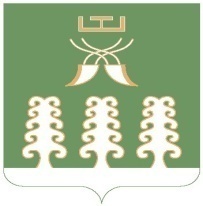 Администрация сельского поселенияАкбарисовский сельсоветмуниципального районаШаранский районРеспублики Башкортостанс. Акбарисово, ул.Школьная,2тел.(34769) 2-33-87